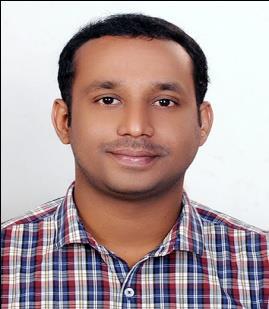 CIJOAndroid/IOS Developer4 years of professional experience Indian | Single | Employment Work Visa cijo-392996@2freemail.com OBJECTIVEA pioneering and security-oriented developer offering more than four years of experience in designing, implementing, integrating, testing and supporting impactful applications developed in diverse, collaborative environments for mobile and tablet devices on the Android and IOS platform.EXPERIENCETECHNICAL KNOWLEDGEACADEMIC QUALIFICATIONCurrent Project:Project Title	:Environment	:Warash and Warash partnerAndroid studio and XcodeDescription	:Warash is an Automobile application built in both Android and IOS platforms..Android versions:https://play.google.com/store/apps/details?id=com.warash.app&hl=en https://play.google.com/store/apps/details?id=com.warash.admin&hl=enIOS versions:https://itunes.apple.com/ae/app/warash-search-workshops/id1196213003?mt=8 https://itunes.apple.com/ae/app/warash-partner/id1196667170?mt=8GenderMarital StatusNationality: Male: Single: IndianDECLARATIONI hereby declare that, all information provided here with holds true to the extent of my knowledge. 						[Cijo]Sl.FromToCompanyDesignationNo1FebruaryCurrentlySoftware Engineer2018WorkingDeira, Dubai2MayMayiROID Technologies,Android Developer20162017Cochin, Kerala3JanuaryMayReubro International,Junior Programmer- Android20152016Cochin, Kerala4AprilNovemberAppzoc Technologies,Android Developer Trainee20142014Cochin, KeralaProgrammingC, C++, Java, SwiftLanguagesDatabaseSqliteParsing techniquesJSON Parsing and XML ParsingToolsEclipse, Android Studio , XcodeSlNoFromToCourseInstitute/University120092013B.E ComputerAnna University ChennaiScience andEngineeringOTHER SKILLSOTHER SKILLSANDROIDC,C++GOOGLE+  APIPAYPALCORE JAVACORE JAVAJSONFACEBOOK  APIPAYUMONEYXMLXMLFIREBASETWITTER  APIPAYUBIZSQLITESQLITECOMETCHATMAPS APISTRIPEIOSIOSSWIFTPERSONAL PROFILEDate of BirthDate of Birth: 04/02/1991Languages ProficiencyLanguages Proficiency: English, Malayalam, Tamil.HobbiesHobbies: Listening music, watching movies, playing cricket